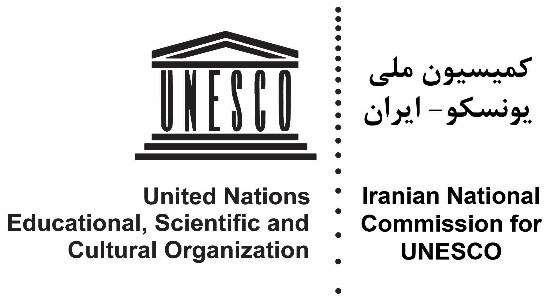 Dancing PenThe First Virtual International Exhibition and Conference on Calligraphy along the Silk Road Countries** 20 January 2021 to 23 January 2021****Participant ProfileLast name:Name: Gender: Nationality: E-mail:Phone number:**Short resume (up to 3 paragraphs):**Lecture topic: 